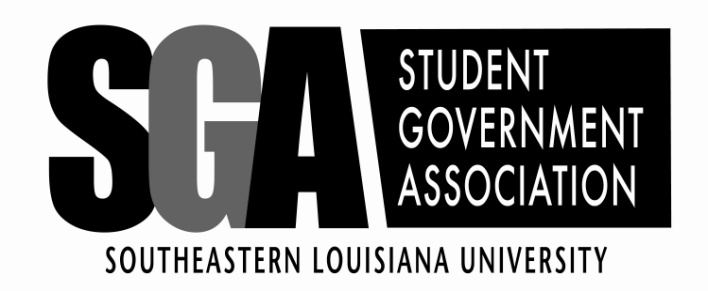 SENATE MINUTESMonday, March 4, 2013CALL TO ORDER		Megan Wiggins @ 5:01pmPLEDGE			Senator Sarah FordINVOCATION			Senator Claire SalinasROLL CALL			Blake ThomasAbsent 		Donovan ThierryAPPROVAL OF MINUTES	Ballard motions to approve minutes from February 25, 2013.26-0-0 Minutes ApprovedREPORTSPresident		Branden SummersMarch 15th 11am @ Alumni Center, lunch with Deans and Dept. HeadsCoordinator		Ms. Beth Newell Let us know if you cannot attend the Big EventDSA leadership ambassador applications have been extended to March 8th.  Faculty Liaison	Dr. ZeeN/AChief Justice		Chris Simoneaux sitting in for Kayla TurnerFSA March 18-20 “Smoke Free Campus”Bring left over cardboard boxes to MIMSSenate Chairman	Megan WigginsMust attend one day of FSA.PROGRAMSQuestion of the DayWho all must sign off on every piece of legislation before it is officially approved? SGA president, SGA VP, SGA coordinator, Student Affairs VP.Senator Joel Roberts receives 2pts. UNFINISHED BUSINESSSP 13-14 Travel Grant, SealWiggins withdraws sponsorship.SP 13-36 Departmental Grant, RADDoyle motions to table26-0-0 Bill TabledSP 13-37 Departmental Grant, Turtle CoveCrovetto calls to question.26-0-0 Bill Passed. NEW BUSINESSDoyle motions to send all New Business to committees.26-0-0 All New Business sent to committees.SP 13-38 Travel Grant, Hayley CutrerSP 13-39 Departmental Grant, International and Multicultural Student AffairsSP 13-40 Travel Grant, Marisa StachowskiSP 13-41 Travel Grant, Raveen CoonANNOUNCEMENTSBallard – Recycle-mania lasts until the end of the month.ADJOURNMENTRoberts motions to adjourn.25-0-1 Meeting adjourned @ 5:40pm.